Publicado en España el 20/12/2022 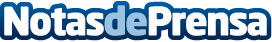 Goalkers, la franquicia de tiendas de deportes que triunfaEn un mundo cada vez más conectado y digital, el deporte y el ejercicio físico siguen siendo una parte fundamental de nuestras vidas. No solo mantiene en forma y saludables, sino que también brindan la oportunidad de relajarse, desconectar y conectar con otros. Es por eso que las tiendas de deportes desempeñan un papel tan importante en nuestra sociedad actualDatos de contacto:Álvaro Gordo640502716Nota de prensa publicada en: https://www.notasdeprensa.es/goalkers-la-franquicia-de-tiendas-de-deportes_1 Categorias: Nacional Franquicias Fútbol Otros deportes http://www.notasdeprensa.es